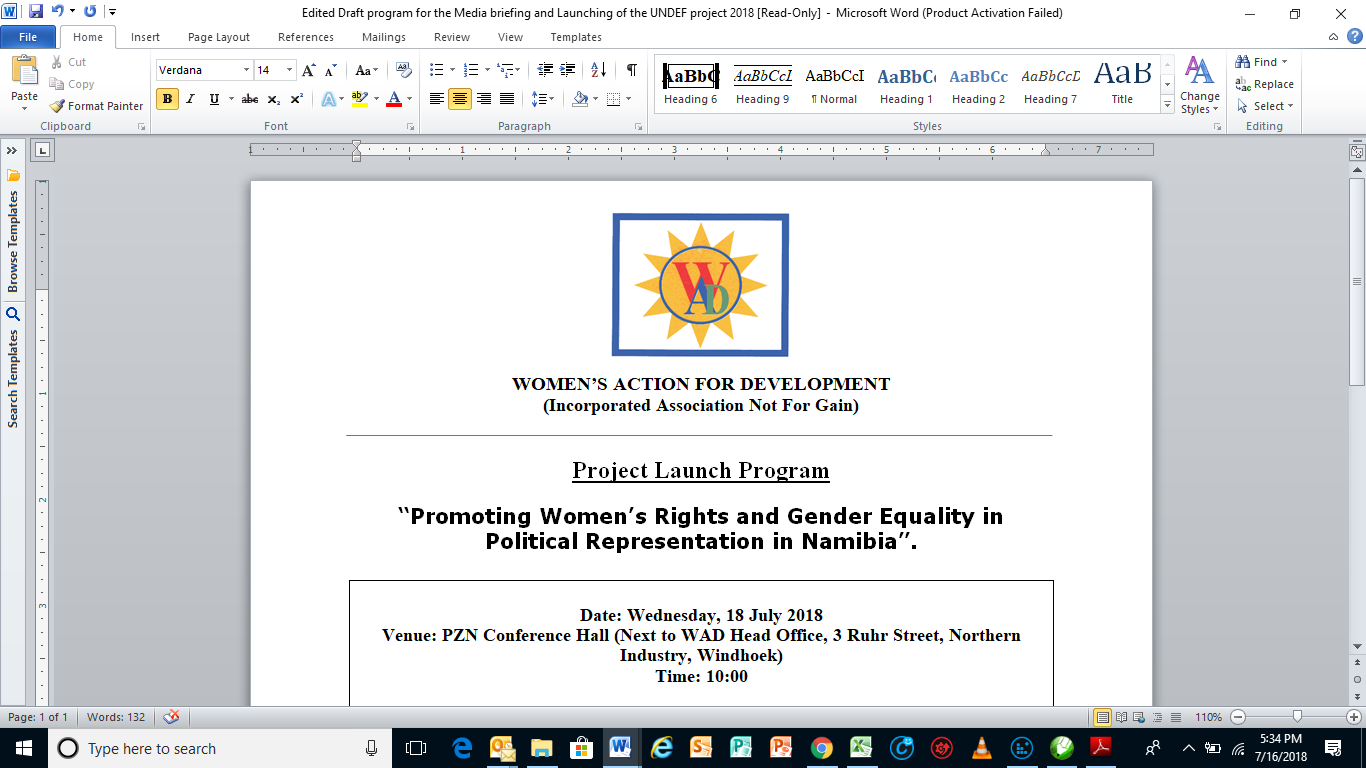 One World No Hunger Project 2 - NamibiaRURAL WOMEN’S WORKSHOPSpecial Initiative “One World – No Hunger: Strengthening Women’s Land Ownership and Land Use Rights in Sub-Saharan Africa”24 – 27 May 2021Venue: Okankolo Elcin Parish, Okankolo Village, Oshikoto Region, NamibiaMonday, 24.05.2021 - Workshop Day 1: 08:30 – 08:45			Arrival and Registration of Guests and Participants08:45 – 08:50			Scripture Reading and Prayer			Rev Amakali Jona Amakali - Okankolo Lutheran Parish08:50 – 09:00			Welcoming Remarks and Official Opening			Senior Councilor, Mr. Vilho Kamanya – Chairperson of the Ondonga Traditional Authority09:00 – 09:05			General Statement			Ms. Nangula Hishoono – EWOH2 Project Manager			09:05 – 09:10			Introduction of the Project Team and Participants:		Mr. Absai Kashululu, National Training Coordinator, Women’s Action for Development (WAD)09:10 – 09:20			Workshop Objectives			Mr. Absai Kashululu – EWOH2 Project Resource Person09:20 – 09:45			Workshop Expectations by Participants			Ms. Hendrina Anghuwo – Project Trainer 			Mr. Absai Kashululu – EWOH2 Project Resource Person09:45 – 10:10	 Tea Break			  10:10 – 11:00			Pre-Evaluation			Ms. Hendrina Anghuwo – Project Trainer 11:00 – 12:30			Current Legal Status of Women’s Rights in Communal Land Areas in Namibia			Mr. Absai Kashululu – EWOH2 Project Resource Person12:30 – 13:00			Open Discussions13:30 – 14:00	Lunch Break		14:00 – 16:30			Duties, Powers and Functions of Traditional Authorities			Ms. Hendrina Anghuwo – Project Trainer 		Mr. Absai Kashululu – EWOH2 Project Resource Person		END OF DAY 1Tuesday - 25.05.2021 Workshop Day 2:08:30 – 09:00			Recap of the previous Day 					Ms. Hendrina Anghuwo – Project Trainer 09:00 – 10:00			Identification and Protection of Vulnerable Groups		Ms. Hendrina Anghuwo – Project Trainer Consultant10:00 – 10:30		Services available for vulnerable groups (programmes) 		Mr. Absai Kashululu – EWOH2 Project Resource Person10:30 – 11:00		Tea Break11:00 – 12:00		Services available for vulnerable groups cont. (programmes)		Mr. Absai Kashululu – EWOH2 Project Resource Person12:00 – 13:00		Open Discussions		Ms. Hendria Anghuwo – Project Trainer 13:00 – 14:00		Lunch 14:00 – 16:00                	Namibian Constitution and Human Rights		          	Mr. Absai Kashululu – EWOH2 Project Resource Person16:00 – 16:30 		          	Open Discussions, Questions & Answers Session			Mr. Absai Kashululu – EWOH2 Project Resource PersonEND OF DAY 2Wednesday - 26.02.2021 Workshop Day 3:08:30 – 09:00		Recap of the Previous Day		Ms. Hendria Anghuwo – Project Trainer Consultant09:00 – 10:30		Family Law – Gender and Related Concepts		Mr. Absai Kashululu – EWOH2 Project Resource Consultant10:30 – 11:00	Tea Break	11:00 – 13:00			Marriages and Inheritance in Communal Land Areas 			Mr. Absai Kashululu – EWOH2 Project Resource ConsultantMs. Hendria Anghuwo – Project Trainer Consultant13:00 – 14:00		Lunch14:00 – 16:00		Combating of Domestic Violence in Communal Areas  	Mr. Absai Kashululu – EWOH2 Project Resource Consultant	Ms. Hendria Anghuwo – Project Trainer Consultant16:00 – 16:30		Open Discussions, Questions & Answers SessionEND OF DAY 3Thursday - 27.05.2021 Workshop Day 4:08:30 – 09:00		Recap of the Previous Day 		09:30 – 10:30	Protection of Women of Widows and Orphans in Communal Areas	Mr. Absai Kashululu – EWOH2 Project Resource Consultant10:30 - 11:00			Tea Break11:00 – 12:00	Communal Land Reform	Mr. Absai Kashululu – EWOH2 Project Resource Person13:00 – 14:00 				Lunch Break14:00 – 15:00		Communal Land Reform	Mr. Absai Kashululu – EWOH2 Project Resource Person15:00 – 15:30		Open discussions and Workshop evaluation			Ms. Hendria Anghuwo – Project Trainer 15:00 – 16:00	Vote of Thanks		Ms. Linda Hilumbwa-Nelenge16:30		END OF WORKSHOP